№76(694) 			 		   	                  04 декабря 2017г.Официальное издание органов местного самоуправленияШапкинского сельсовета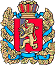 ШАПКИНСКИЙ СЕЛЬСКИЙ СОВЕТ ДЕПУТАТОВЕНИСЕЙСКОГО РАЙОНА                       КРАСНОЯРСКОГО КРАЯ               	 РЕШЕНИЕ30.11.2017 г.	                                                п. Шапкино	                                      № 30-116рО передаче осуществления части полномочий по вопросу местного значения поселения осуществления внешнего муниципального финансового контроляВ соответствии со ст. 14, 15 Федерального закона от 06.10.2003 № 131-ФЗ «Об общих принципах организации местного самоуправления в Российской Федерации», пунктом 11 статьи 3 Федерального Закона от 07.02.2011 № 6-ФЗ «Об общих принципах организации деятельности контрольно-счетных органов субъектов Российской Федерации и муниципальных образований», руководствуясь Уставом Шапкинского сельсовета,  в целях контроля за исполнением бюджета, целевым использованием бюджетных средств, Шапкинский сельский Совет депутатов Р Е Ш И Л:Передать на 2018 финансовый год осуществление части полномочий по вопросу местного значения поселения, предусмотренных пунктом 11 статьи 3 Федерального закона от 07.02.2011 № 6-ФЗ «Об общих принципах организации и деятельности контрольно-счетных органов субъектов Российской Федерации и муниципальных образований», а именно:осуществление внешнего муниципального финансового контроля.2. Поручить главе Шапкинского сельсовета Загитовой Любови Ивановне заключить соглашение о передаче поселением осуществления части полномочий муниципального образования Шапкинский сельсовет Енисейского района Красноярского края по осуществлению внешнего муниципального финансового контроля муниципальному образованию Енисейский район. 3.  Контроль за исполнением настоящего решения оставляю за собой. 4. Решение вступает в силу с 01.01.2018г. и подлежит опубликованию (обнародованию) в газете «Шапкинский вестник» и подлежит размещению на официальном интернет-сайте администрации Шапкинского сельсовета.Глава Шапкинского сельсовета – Председатель Шапкинского сельского Совета депутатов                                                                                                 Л.И.  ЗагитоваОтпечатано в администрации Шапкинского сельсовета на персональном компьютере по адресу: Россия, Красноярский край, Енисейский район, п. Шапкино, ул. Центральная, 26, тел. 70-285 Распространяется бесплатно. Тираж 10 экз.